Фотоотчёт: «Путешествие по ледяной пустыне».(Старшая логопедическая группа).Автор: воспитатель Путенко Надежда Корнеевна.МБДОУ №8 г Боготол, Красноярский край. 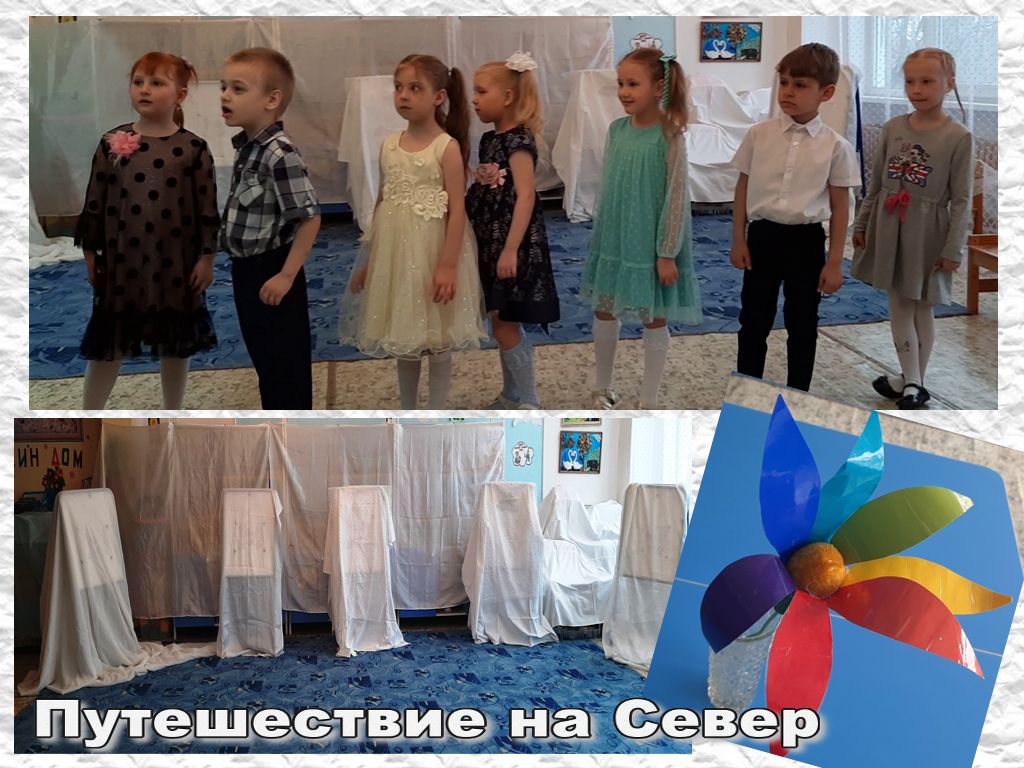 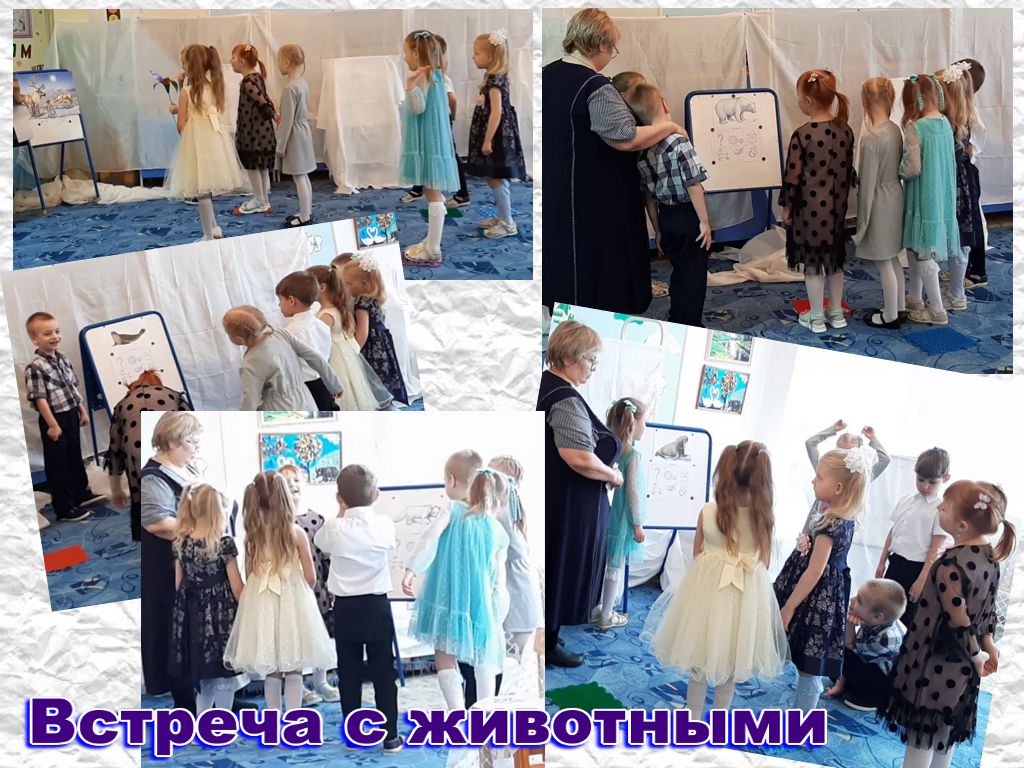 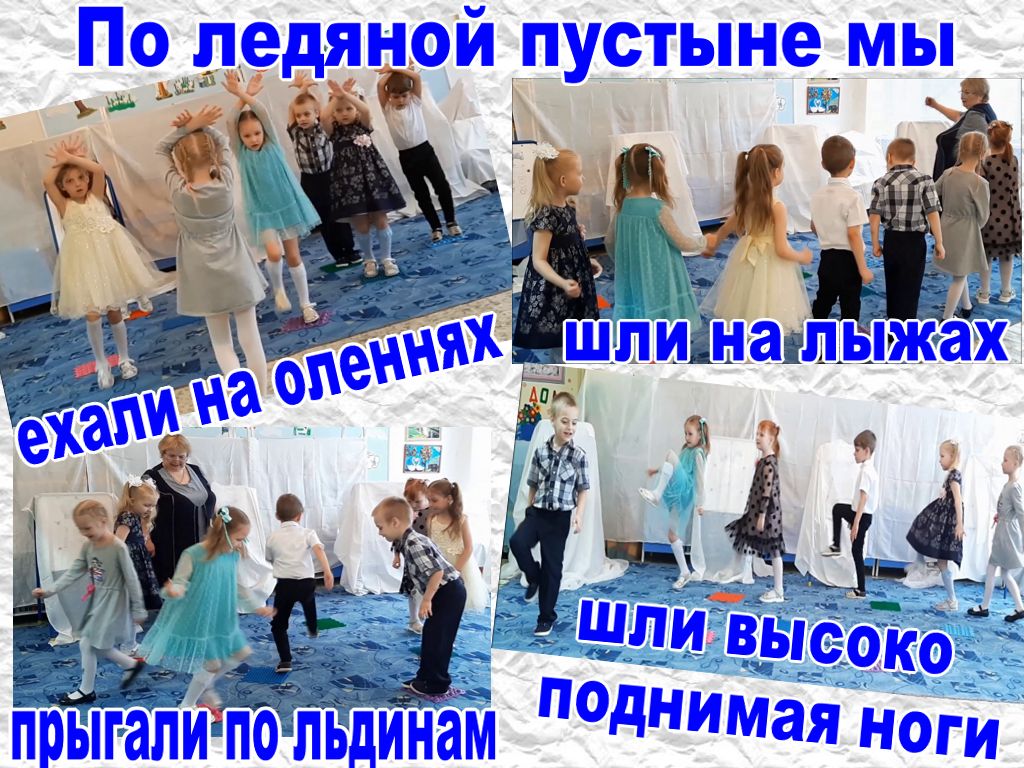 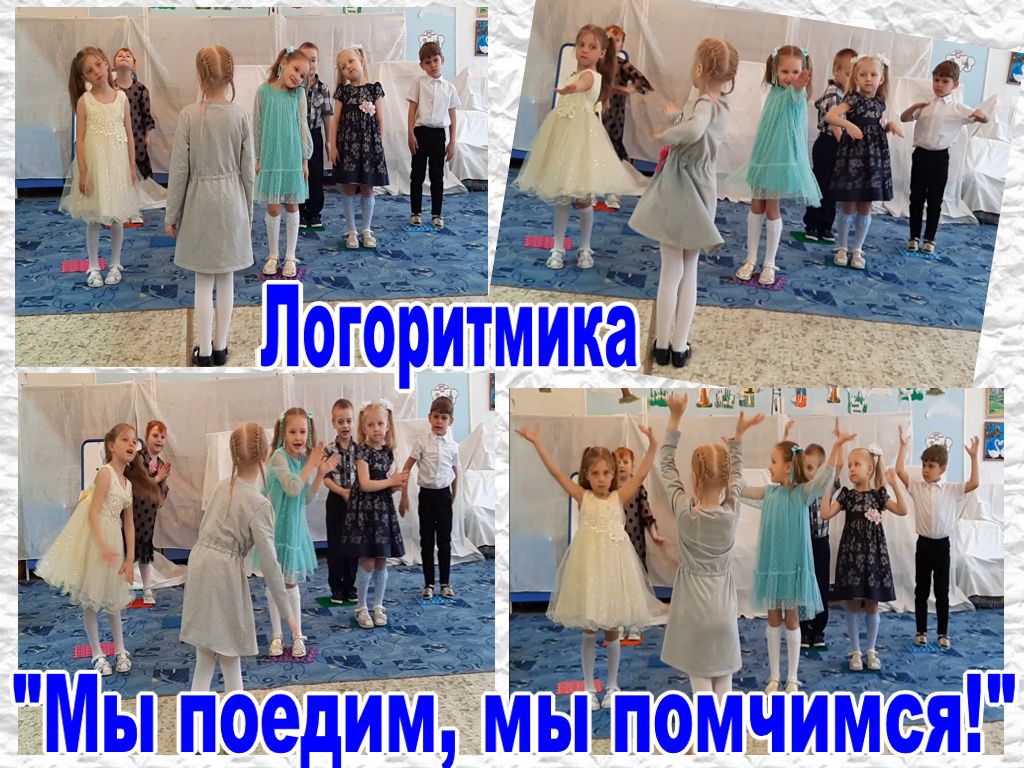 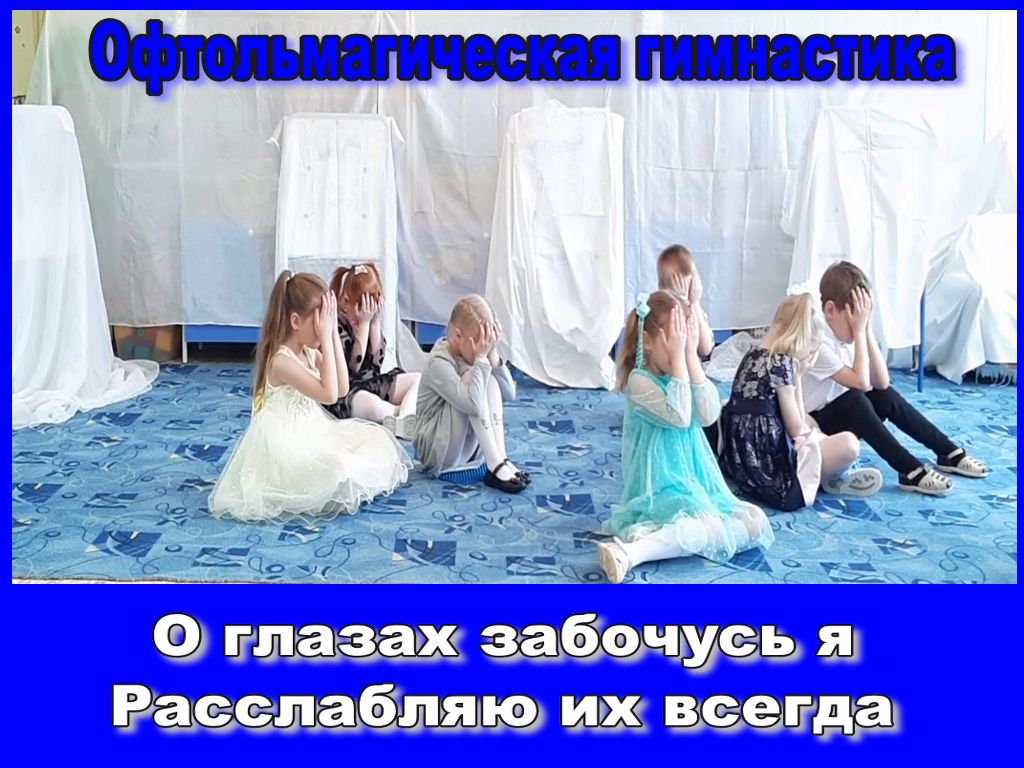 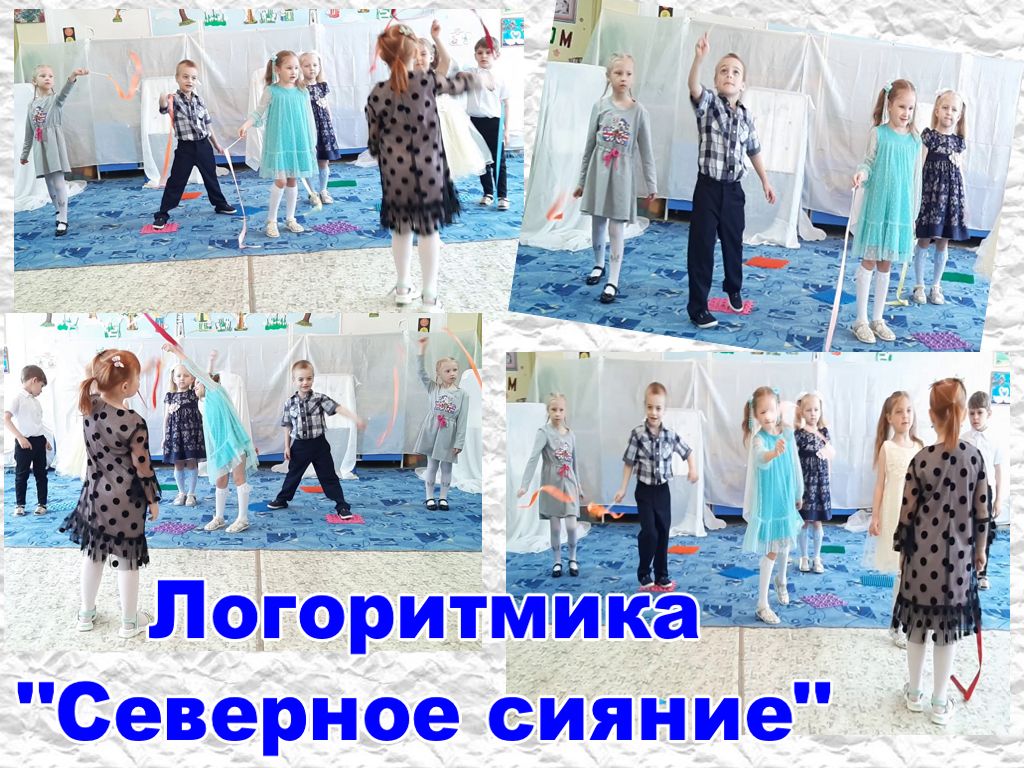 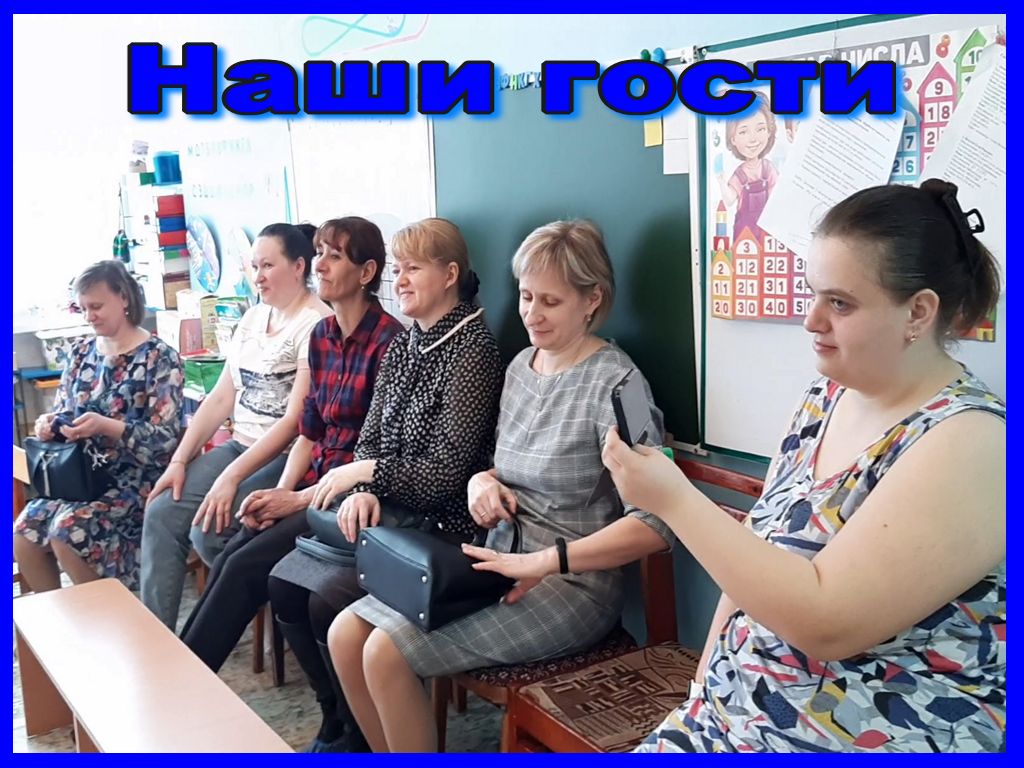 